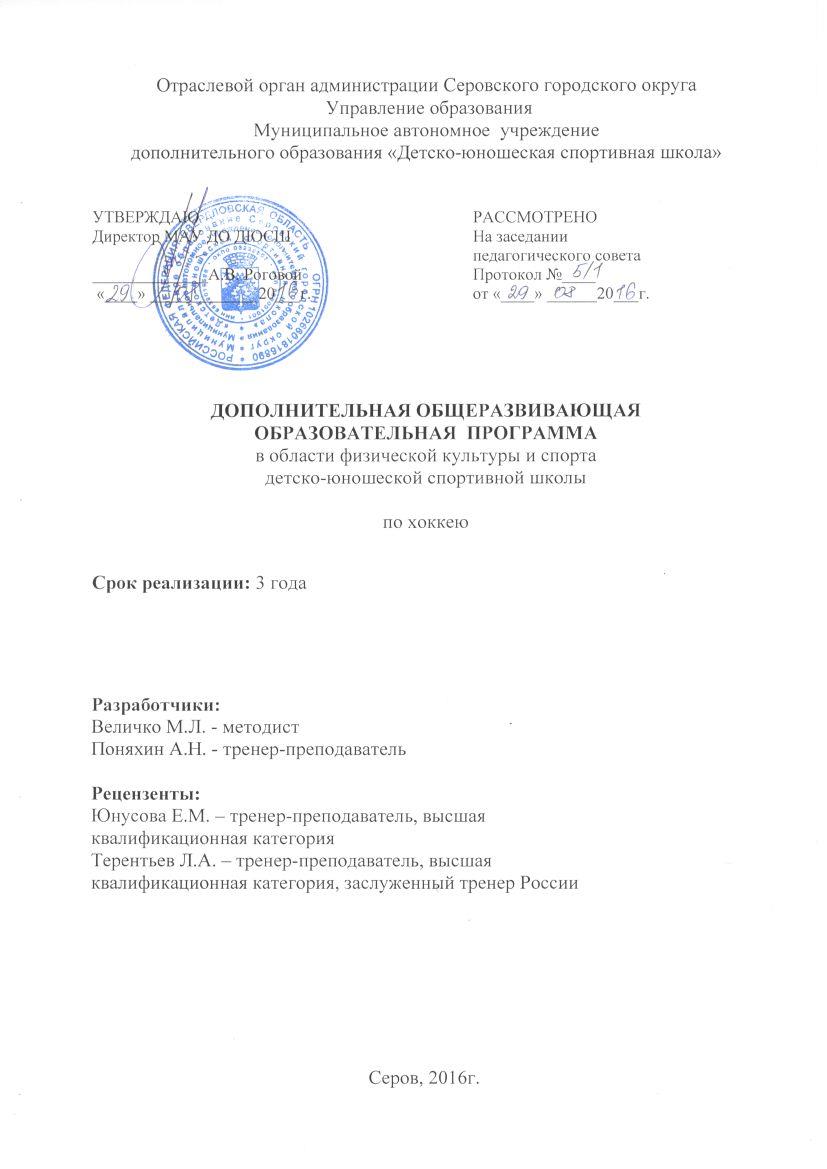 Содержание1. Пояснительная запискаДанная дополнительная общеразвивающая программа по хоккею имеет физкультурно-спортивную направленность и составлена в соответствии со следующими нормативными документами: ФЗ «Об образовании в Российской Федерации»№273-ФЗ от 29.12.2012г.,ФЗ «О физической культуре и спорте в Российской Федерации»№329-ФЗ от 04.12.2007г.,Постановление Главного государственного санитарного врача РФ №41 от 04.06.2014г. «Об утверждении СанПиН 2.4.4.3172-14 "Санитарно-эпидемиологические требования к устройству, содержанию и организации режима работы образовательных организаций дополнительного образования детей"»,Приказ Минобрнауки РФ №1008 от 29.08.13г. «Порядок организации и осуществления образовательной деятельности по дополнительным общеобразовательным программам»,Приказ Минспорта РФ №1125 от 27.12.13г. «Об утверждении особенностей организации и осуществления образовательной, тренировочной и методической деятельности в области физической культуры и спорта»,Приказ Министерства спорта РФ от 12 сентября 2013 г. № 730 «Об утверждении федеральных государственных требований к минимуму содержания, структуре, условиям реализации дополнительных предпрофессиональных программ в области физической культуры и спорта и к срокам обучения по этим программам», Приказ Минспорта России от 27.03.2013г. N 149 "Об утверждении Федерального стандарта спортивной подготовки по виду спорта хоккей"Приказ Минспорта РФ от 17.03.2015г. №227 «Положение о Единой всероссийской спортивной классификации»,Приказ Минспорта РФ от 26.12.2014г. №1082 «О внесении изменений в Единую всероссийскую спортивную классификацию»,Устав МАУ ДО «ДЮСШ» г. Серов.При составлении программы использовались основные положения программы «Хоккей: программа спортивной подготовки для детско-юношеских спортивных школ, специализированных детско-юношеских спортивных школ олимпийского резерва» / М.: Советский спорт, 2009 - 101с.Цель программы — создание условий для массового привлечения детей и подростков к занятиям хоккеем в спортивно-оздоровительных группах.Задачи программы:1.  Привлечение максимально возможного количества детей и подростков к систематическим занятиям.2.  Утверждение здорового образа жизни.3.  Всестороннее гармоническое развитие физических способностей, укрепление здоровья, закаливание организма.4.  Овладение основами хоккея.Программа предназначена для детей и взрослых желающих освоить навыки хоккея, независимо от пола и уровня физической подготовки, не имеющих медицинских противопоказаний к занятиям. Минимальный возраст для зачисления на первый этап обучения – 5 лет, максимальный – не ограничен. Условия приема на обучение по дополнительной общеразвивающей программе по виду спорта хоккей МАУ ДО ДЮСШ г. Серова:Для приема на первый этап обучения (СОГ-1) необходимо в установленный срок предоставить: заявление от родителей или законных представителей о зачислении в МАУ ДО ДЮСШ г. Серова на обучение по дополнительной общеразвивающей программе по виду спорта хоккей; копия свидетельства о рождении, паспорта. Минимальная наполняемость, для открытия учебной группы на спортивно - оздоровительном этапе подготовки по виду спорта хоккей,  согласно  приказа Минспорта РФ № 1125 – 10 человек. Оптимальная наполняемость 16-20 человек. Максимальное количество обучающихся – 30 человек. Основные формы и методы.Основной формой является учебно-тренировочное занятие. Оно приводится по общепринятой схеме согласно расписанию.Основные формы занятий:-групповые практические занятия;-индивидуальные тренировки тренера с отдельными спортсменами;-лекции и беседы;-просмотр учебных видеофильмов и кинофильмов;-участие в соревнованиях различного ранга.Методы физического воспитания: словесные, наглядные, строго регламентированного упражнения, игровые, соревновательные.Срок реализации программы - 3 года, не более 46 недель в условиях ДЮСШ. Продолжительность учебно-тренировочных занятий в течение учебного года при нагрузке не более 6 часов в неделю: занятия проводятся 3 раза в неделю по 2 академических часа. Годовая нагрузка – не более 276 часов.Планируемый результат освоения программы:- стабильность состава обучающихся, посещаемость ими учебно-тренировочных занятий;- стабильное развитие общей физической подготовки обучающихся;- повышенный уровень освоения основ техники хоккея;- повышенный уровень освоения основ знаний в области гигиены и первой медицинской помощи, а также овладения теоретическими основами физической культуры и навыков самоконтроля.- переход с общеразвивающих программ, на предпрофессиональные.- выполнение разрядных нормативов, присвоение судейских категорий.Программа предусматривает систематическое проведение практических и теоретических занятий; обязательное выполнение тренировочного плана, контрольных нормативов; участие в соревнованиях и организации проведения контрольных игр; просмотр учебных фильмов, видеозаписей, соревнований квалифицированных хоккеистов.Условия перевода на следующий год обучения:1. Выполнение контрольных нормативов по ОФП и СФП по виду спорта хоккей предусмотренных программой.2. Участие в спортивно-массовых мероприятиях города по виду спорта хоккей.3. Сохранность контингента группы.Содержание общеразвивающей программы физкультурно-спортивной направленности по виду спорта хоккей.Целью  общеразвивающей программы по виду спорта хоккей является осуществление физкультурно-оздоровительной и воспитательной работы среди детей и подростков, направленной на укрепление их здоровья и всестороннее физическое развитие, привлечение учащихся к систематическим занятиям хоккеем к участию в спортивно-массовых мероприятиях; отбор перспективных детей и подростков. Основные задачи:Укрепление здоровья и гармоничное развитие всех органов и систем организма детей;Формирование стойкого интереса к занятиям хоккеем; Овладение основами техники выполнения обширного комплекса физических упражнений и освоение техники и тактики хоккеем; Воспитание трудолюбия, волевых качеств, развитие и совершенствование физических качеств; Достижение физического совершенствования, высокого уровня здоровья и работоспособности, необходимых для подготовки к профессиональной деятельности;Отбор перспективных детей для дальнейших занятий хоккеем.Выполнение задач поставленных программой предусматривает:систематическое проведение практических и теоретических занятий;обязательное выполнение учебного плана, контрольных нормативов;регулярное участие в соревнованиях;осуществление восстановительно-профилактических мероприятий;прохождение судейской практики;привитие юным спортсменам навыков соблюдения спортивной этики, организованности, дисциплины, преданности своему коллективу;чёткую организацию учебно-тренировочного процесса, использование данных науки и передовой практики, как важнейших условий совершенствования спортивного мастерства и волевых качеств занимающихся;привлечение родительского актива к регулярному участию в организации учебно-воспитательной работы школы.Программа составлена так, что на каждом последующем этапе обучения излагается только новый материал. Учебный материал по технической и тактической подготовке систематизирован с учётом взаимосвязи техники и тактики, а также последовательности изучения технических приёмов и тактических действий, как в отдельном годичном цикле, так и на протяжении многолетнего процесса подготовки.Программа составлена с учетом того, что ведущая тенденция многолетней подготовки:-	«обучающая» - и что конечная цель многолетнего процесса в ДЮСШ - это подготовка квалифицированных спортсменов. Этот принцип положен в основу программы, как в плане
программирования процесса подготовки, так и в плане нормативных требований.2. Учебный планПримерный учебно-тематический план составлен на 46 недель в условиях ДЮСШ.*  для детей первого года обучения.**  для обучающихся с 16 лет и старше.Теоретическая подготовка обучающихся включает в себя следующие темы:Физическая культура и спорт в России, области.Понятие «физическая культура». Физическая культура как составляющая часть общей культуры. Значение её для укрепления здоровья, физического развития граждан России в их подготовке к труду и защите Родины. Роль физической культуры в воспитании молодёжи. Основные сведения о спортивной квалификации. Спортивные разряды и звания. Порядок присвоения спортивных разрядов и званий. Юношеские разряды по хоккею. Состояние и развитие хоккея в России.История развития хоккея в мире и в нашей стране. Достижения хоккея в мире и в нашей стране. Достижения хоккеистов России на мировой арене. Количество занимающихся в стране и мире. Спортивные сооружения для занятий хоккеем и их состояние. Итоги и анализ выступлений сборных национальных, молодёжных и юниорских команд хоккеистов на соревнованиях.Воспитание нравственных и волевых качеств спортсмена.Решающая роль социальных начал в мотивации спортивной деятельности. Спортивно-этическое воспитание. Психологическая подготовка в процессе спортивной тренировки. Формирование в процессе занятий спортом нравственных понятий, оценок, суждений. Воспитание чувства ответственности перед коллективом. Общая и специальная психологическая подготовка. Инициативность, самостоятельность и творческое отношение к занятиям. Регуляция уровня эмоционального возбуждения. Основные приёмы создания готовности к конкретному соревнованию.Влияние физических упражнений на организм человека.Понятие об утомлении и переутомлении. Причины утомления. Субъективные и объективные признаки утомления. Переутомление. Перенапряжение. Восстановительные мероприятия в спорте. Проведение восстановительных мероприятий в спорте. Проведение восстановительных мероприятий после напряжённых тренировочных нагрузок. Активный отдых. Самомассаж. Спортивный массаж. Баня.Гигиенические требования к занимающимся спортом. Профилактика травматизма в спорте.Понятие о гигиене и санитарии. Общие представления об основных системах энергообеспечения человека. Дыхание. Значение дыхания для жизнедеятельности организма. Жизненная ёмкость лёгких. Потребление кислорода. Функции пищеварительного аппарата. Особенности пищеварения при мышечной работе. Понятие о рациональном питании и общем расходе энергии. Гигиенические требования к питанию спортсменов. Значение витаминов и минеральных солей, их нормы. Режим питания, регулирование веса спортсмена. Гигиеническое значение кожи. Уход за телом, полостью рта и зубами. Гигиенические требования к спортивной одежде и обуви. Виды закаливания. Правильный режим дня для спортсмена. Значение сна, утренней гимнастики в режиме юного спортсмена. Вредные привычки – курение, употребление спиртных напитков. Профилактика вредных привычек. Травматизм в процессе занятий спортом; оказание первой помощи при несчастных случаях. Профилактика спортивного травматизма.Основы техники игры и техническая подготовка.Основные сведения о технике игры, о её значении для роста спортивного мастерства. Средства и методы технической подготовки. Классификация приёмов техники игры. Анализ техники изучаемых приёмов игры. Методические приёмы и средства обучения технике игры. О соединении технической и тактической подготовки. Разнообразие технических приёмов, показатели надёжности техники, целесообразная вариантность. Просмотр видеозаписей игр.Спортивные соревнования, правила игры в хоккее.Спортивные соревнования, организация и проведение. Значение спортивных соревнований для популяризации вида спорта. Спортивные соревнования как важнейшее средство роста спортивного мастерства. Положение о проведении соревнований по хоккею на первенство города, школы. Правила соревнований по хоккею. Судейство соревнований. Судейская бригада, роль каждого судьи в организации и проведении соревнований. Правила игры в хоккей. Судьи и судейские категории.Правила поведения и техника безопасности на занятиях.Необходимые требования правил поведения и норм техники безопасности на занятиях хоккеем во избежание травм.Практические занятияОбщая физическая подготовка для всех учебных группСтроевые упражненияОсобенности  действий: шеренга, колонна, фланг, интервал, дистанция. Команды предварительные и исполнительные. Построение, расчет.Повороты на месте и в движении. Ходьба и бег в строю.  Размыкание  и смыкание строя,  перестроение .обозначение  шага  на месте ,переход на ходьбу, бег и с бега на шаг.Упражнения для  укрепления мышц, костно-связочного аппарата и улучшения подвижности в суставах.Упражнения  для укрепления мышц рук и плечевого пояса. Сгибание и разгибание рук, махи, вращения, отведения, привидения, поднимания и опускание, рывковые движения. Упражнения без предметов и с предметами. Упражнения, выполняемые в различных положениях: стоя, лежа, сидя, на месте, в движении, в прыжке, самостоятельно и с партнером.Упражнения выполняемые для мышц шеи и туловища. Наклоны, повороты, вращения головы в разных направлениях. Наклоны, повороты и вращения туловища, вращение таза. Поднимание и опускание прямых и согнутых ног в положении лежа на спине, на животе, сидя,  в висе; переход из положения лежа в сед и обратно; упражнения способствующие формированию правильной осанки.Упражнения для мышц ног. Поднимание на носки, ходьба на носках, пятках, внутренней и внешней стороне стопы, вращение  в голеностопных суставах, приседания, отведение и приведение, махи ногой в различных  направлениях.   Выпады, пружинистые покачивания в выпаде, подскоки из различных исходных положений, прыжки, многоскоки,  ходьба в полном приседе и полу приседе.Упражнения, направленные на развитие физических качествУпражнения для развития ловкости. Движение руками и ногами в различных исходных положениях.  Опорные и без опорные прыжки с мостика,  с трамплина с поворотами  и  без поворотов. Кувырки вперед и назад, в стороны ( с места, с ходу, с прыжком через препятствие, через партнера.), стойки на лопатках, стойки на руках и голове. Лазание по канату и шесту, размахивание в висе. Упражнения на равновесие. Соскоки  с поворотом с брусьев , с перекладины, с бревна. Преодоление полосы препятствий, жонглирование теннисными мячами, метание мячей в цель (стоя, лежа, в движении). Упражнения со скакалкой. Игры и эстафеты с элементами  акробатики.Упражнения для развития быстроты. Бег  с низкого, высокого старта на отрезках от 5 до 100 метров. Бег в упоре с максимальной частотой от 3 до 10 секунд. Кратковременные ускорения в обычных и облегченных условиях (по ветру, по склону холма, по наклонной дорожке). Обще развивающие упражнения в максимально быстром темпе. Игры и эстафеты с бегом и прыжками с установкой на быстроту движений. Метание утяжеленных снарядов поочередно  со снарядами малого веса. Ловля мячей, летящих в заранее обусловленном и неизвестном направлении, с различных дистанций.Упражнения для развития силы. Элементы вольной борьбы. Подвижные и спортивные игры с применением силовых приемов. Упражнения с набивными мячами ( весом не более 2-3 кг.) в положении стоя, сидя, лежа. Перетягивание каната. Бег по песку, по воде, в гору против ветра, с отягощением. Преодоление сопротивления партнера в статическом и динамическом режимах. Висы, подтягивание из виса, упоры на перекладине, брусьях, гимнастической стенке. Упражнения с отягощениями за счет собственного веса (приседания, сгибание и разгибание рук в упоре). Лазание  по канату, шесту, с помощью и без помощи ног. Упражнения с эспандером. Метание мячей, гранат. Упражнения со штангой: толчки, жимы, рывки, выпрыгивания из приседа. Упражнения с использованием различных тренажеров и специальных приспособлений.Упражнения для развития скоростно-силовых качеств. Прыжки в высоту , длину, тройной. Много скоки, прыжки в глубину, с последующим выпрыгиванием в верх и в длину. Метание различных предметов (мячей, ядра, камней, гранат). Бег в гору, по воде, в верх по лестнице, бег с отягощением ( утяжеленные пояса, жилеты, гантели, с сопротивлением амортизаторов). Подвижные игры с использованием отягощений. Эстафеты простые  и комбинированные с бегом, прыжками, метаниями, переноской грузов, спортивные игры с применением силовых приемов. Упражнения для развития выносливости. Равномерный, переменный, серийный бег на короткие  дистанции в течение 4-5 минут ( работа 5-10 секунд, интервал отдыха 15-30 секунд), серийное  выполнение игровых технико- тактических  упражнений  с интенсивностью 75-85% от максимальной: работа не более 30 секунд, отдых 60-65 секунд, количество серий 3-5. Подвижные игры, ходьба на лыжах, езда на велосипеде,  плавание игры на воде, на песке, игры с направленностью на развитие ловкости,  быстроты, координации движений, скоростной силы, выносливости, проводимые по методу круговой тренировки. Специальная физическая подготовка.Упражнения для воспитания ловкости. Движение руками и ногами в различных исходных положениях. Опорные и без опорные прыжки с мостика, с трамплина,  с поворотом и без поворота. Акробатические упражнения, перекаты вперед, назад, в стороны, в группировке,  прогнувшись  с опорой и без опоры, кувырки вперед, назад, одиночные и сериями в различных сочетаниях; стойка на лопатках , на руках , голове. Лазание по канату, шесту, размахивания в висе, прыжки  на батуте с изменением положения в фазе полета, повороты, сальто. Обучение  элементам само страховки  при применении элементов борьбы. Преодоление полосы препятствий, бег по сложно-пересеченной местности. Жонглирование теннисными мячами , метание мячей в цель: с места, в движении. Игры и эстафеты с элементами акробатики. Упражнение со скакалкой. Прыжки на коньках через препятствия. Падения и подъемы на льду. Ходьба и бег на носках и пятках лезвий коньков. Эстафеты и игры с обводкой стоек, с противодействующими партнерами, с уклонениями от силовых приемов.Упражнения для воспитания быстроты. Повторное пробегание коротких отрезков от 5 до 40 метров из различных исходных положений в различных направлениях. Бег с максимальной скоростью и резкими остановками, с внезапным изменением скорости и направления движения по звуковому, зрительному сигналу. Эстафеты и  игры с применением беговых упражнений.Ловля и быстрая передача мяча, шайбы. Упражнения с мячами (футбольным, баскетбольным, теннисным) у стенки, связанные с броском и ловлей отскочившего мяча в максимально быстром темпе, игровые упражнения построенные на опережение действий партнера, требующие мгновенной реакции на звуковые, зрительные сигналы. Упражнения на расслабление определенных групп мышц.Упражнения для развития силы. Элементы вольной борьбы. Подвижные и спортивные игры с применением силовых приемов. Упражнения с набивными мячами (не более 2-3кг.) перетягивание  каната.    Бег и много скоки  по песку, воде, в гору. Преодоление сопротивления партнера в статических и динамических режимах,  висы, подтягивание из виса.  Упражнения с отягощениями за счет собственного веса тела и веса тела партнера. Лазание  по канату, шесту с помощью и без помощи ног. Упражнения с эспандером.   Метание  мячей, гранат, других предметов. Толкание камней на дальность.Упражнения для развития скоростно-силовых качеств. Прыжки в высоту , длину, тройной прыжок с места и разбега. Подвижные игры  с  использований отягощений малого веса. Эстафеты простые и комбинированные бегом, прыжками, метаниями и переноской грузов. Подвижные игры с применением элементов силовой борьбы, заслонов и других приемов хоккея. Броски шайбы на дальность. Бег на коньках с перепрыгиванием через препятствия, с резкими торможениями и последующими стартамиТолчки сопротивляющегося  партнера плечом, грудью. Единоборства за шайбу у борта, на  ограниченных площадках. Игры и эстафеты на коньках с переноской предметов.Упражнения для развития выносливости. Равномерный длительный бег, в том  числе на коньках. Частота  пульса во время  работы 130-170 ударов в минуту. Переменный бег частота пульса 110-170 уд. в  мин. Серийный бег на коротких отрезках с максимальной скоростью в течение 4-5 минут( работа 5-10 секунд, интервалы отдыха15-30 секунд). Серийное выполнение игровых и технико-тактических  упражнений: интенсивность 75-85% от максимальной, длительность одного повторения не более 30 секунд, интервал отдыха 60-90 секунд число повторений 3-5.  Подвижные игры. Бег по песку, по воде, пересеченной местности. Имитация бега на коньках.  Игры  на  поле для хоккея с мячом. Плавание, игры на воде, езда на велосипеде, лыжах.Для подготовки  юных хоккеистов широко используются подвижные игры. Наиболее подходящие для детей являются сюжетные игры, связанные с пробежками и прыжками, например: «волк во рву», «два мороза», «к своим флажкам», «заяц без логова», «пустое место», «гуси лебеди», «прятки», «часовые».Учитывая, что подвижные игры могут быть направлены  на преимущественное  развитие физических качеств, приведем примерную группировку по преимущественному проявлению  физических  качеств во время игровых действий.Виды подвижных игр, с преимущественной  направленностью на развитие физических качеств юных хоккеистов.Таблица17Детям 9 лет можно давать более сложные игры,  так как в этом возрасте уже широко используются навыки, приобретенные ранее. Игры более длительные по времени и более насыщенные сложными движениями.  Детям  данного возраста следует давать игры с преимущественной направленностью воздействия на отдельные скоростные и силовые способности, выносливость. Правила игры усложняются, используются командные игры: «подвижная цель», «мяч капитану», «день и ночь», «борьба за мяч» и другие. В ходе учебно- тренировочных занятий юных хоккеистов их надо обучать расслаблению различных мышечных групп. Приводим комплекс упражнений направленный на освоение приемов расслабления:1. Встряхивание рук, руки расслаблены. 2. Поднять руки    вверх и «бросить» вниз с одновременным наклоном туловища вперед. 3.Бег трусцой на месте руки расслаблены. 4. Потряхивание кистей рук над головой.   5.  Прогнуться назад, затем вперед, руки расслабить. 6. Маховые движения ног в сторону.  7. Маховые движения ног вперед, назад. 8. Висы.Техническая подготовкаТехника владения коньками.Методика  начального обучения технике владения коньками  предусматривает использование подготовительных и подводящих упражнений без коньков вне льда, на коньках вне льда, комплекс специальных упражнений на льду.Подготовительные упражнения для конькобежной подготовки (вне льда, без коньков). Ходьба на носках, пятках, внешней, внутренней стороне стопы. Ходьба в полу приседе и в полном приседе. Бег с изменением направления движения. Бег приставными  и с крестными  шагами  правым  и левым боком. Бег спиной вперед. Стоя на одной ноге, наклонится вперед, поднять другую ногу назад, руки в стороны (ласточка). Прыжковые упражнения со скакалкой. Чередование прыжков на правой, левой ногах с бегом. Прыжки на одной, двух ногах с продвижением вперед. Различные кувырки. Ходьба по узкой опоре. Бег по песку, опилкам, воде, по пересеченной местности.Подводящие упражнения по конькобежной  подготовке (вне льда, без коньков). Принятие основной стойки хоккеиста. В положении основной стойки хоккеиста попеременное перемещение центра тяжести тела  с правой ноги на левую,  с пятки на носок. Ходьба в основной стойке хоккеиста. Прыжковая имитация бега на коньках без продвижения вперед. Ходьба скрестным шагом. Прыжковая  имитация  бега на коньках скрестным шагом.Подводящие упражнения для конькобежной подготовки (вне льда на коньках). Ходьба в различных направлениях, ходьба приставными шагами левым, правым боком. Ходьба с поворотом на 180-360 градусов. Приседания, полуприседания.  Ходьба спиной вперед. Ходьба с выпадами. Принятие основной  стойки хоккеиста. Ходьба на коньках  с остановкой на одной ноге, другая приподнята вперед, назад, руки в стороны. Выпрыгивание из полу приседа и приседа. Прыжки  на коньках с продвижением спиной вперед.  Падение « рыбкой», в группировке, на руки.  Необходимо  также освоить технику опускания на одно, два колена, падения, различные кувырки с последующим быстрым вставанием. Специальные упражнения на льду для обучения технике катания на коньках. Скольжение на двух коньках  в основной стойке хоккеиста  за счет переноса центра тяжести  тела вперед и  вперед – в -  сторону. Скольжение на двух коньках с варьированием  основной стойки. Толчок  правой ногой - скольжение на двух, толчок левой ногой - скольжение на двух. Попеременный  толчок правой и левой ногой - скольжение на двух. Выполнение упражнений на равновесие.  Одноопорное скольжение в положении « ласточка». Ходьба и бег с сильно развернутыми  в стороны носками. Разучивание  стартового положения. Объезд  препятствий в двух опорном положении. То же самое только отталкиваясь одной ногой.  Переступание на  месте вправо, в лево. Во всех упражнениях акцентируется  внимание на стойку хоккеиста, перенос центра тяжести с одной ноги   на другую и сохранение равновесия.На этапе начального обучения необходимо освоить следующие элементы техники владения коньками и целесообразно это делать в следующей последовательности:Основная стойка хоккеиста.Скольжение на двух ногах, не отрывая ног от льда.Скольжение на двух, после толчка одной.Скольжение на одной , после толчка другой ногой.Бег широким скользящим шагом.Скольжение по дуге, не отрывая коньков ото льда.Скольжение по дуге , толчком одной ноги.Скольжение по дуге на правой ноге на внутреннем ребре лезвия конька.Бег с изменением направления ( переступание). Торможение полу плугом ( одной ногой) Торможение плугом ( двумя ногами). Прыжок толчком двух ног. Прыжок толчком одной ногой. Торможение с поворотом корпуса на 90-градусов на параллельных коньках. Бег коротким ударным шагом. Старты Скольжение спиной вперед по прямой, не отрывая коньков от льда. Поворот из положения лицом вперед, в положение спиной  вперед. Поворот из положения спиной вперед , в положение лицом вперед. Бег спиной вперед по прямой по переменным толчком каждой ноги. Торможение двумя ногами в положении спиной вперед без поворота корпуса « плугом».Бег спиной вперед по дуге переступанием в удобную сторону.Торможение одной ногой правым (левым) боком с поворотом на 90 градусов.Техника владения клюшкойС первого занятия определяется сильная рука, в которой хоккеисту необходимо держать клюшку. В процессе начального обучения технике владения  клюшкой используются координационные упражнения, подводящие, специальные.На этапе начального обучения, мы выделяем тот факт. Что пока юный хоккеист не освоил приемы, а также всю структуру биомеханических  движений рациональной техники катания на льду, нецелесообразно уделять время процессу обучения техники владения клюшкой и шайбой именно в пределах льда.В нашей системе существует  данный вид подготовки, который проводится вне ледовой площадки, со специализированными мячами, полностью идентичными по весу с шайбой, состав и структура, которых позволяет начинающим хоккеистам  овладеть базовыми и основными навыками техники владения клюшкой. Как только занимающийся  освоил все базовые приемы и элементы техники катания, и его внимание сосредоточенно на решении не только одной  задачи - как устоять на коньках, мы плавно переходим на процесс обучения техники владения клюшкой и шайбой.Координационные упражнения с клюшкой.1. Перемещение клюшки, находящейся в двух руках, вокруг корпуса, вперед и назад, за спину, в одну и другую сторону.2. Перешагивание через рукоятку клюшки и назад, в право и в лево.3. Вращательные движения клюшкой, хватом одной рукой за середину рукоятки,  вокруг корпуса, в право и в лево, вперед и назад, сначала сильной, а затем слабой рукой; перехваты клюшки из одной руки в другую, подбрасывание  клюшки в верх, опускание на пол.4. Перехватывание кистями по клюшке, вверх и вниз перед собой, с боку,  сзади корпуса.5. Все указанные группы упражнений, а также и те, которые, проверены и эффективно использовались в практической работе, выполняются сначала стоя на месте, а потом в различных позах: сидя, на одном и двух коленях, в приседе. Данные упражнения по мере освоения учащимися выполняются в различных сочетаниях.6. Следующим этапом обучения  является сочетание указанных комплексов упражнений с одновременным переступанием вперед-назад, вправо-влево. При этом следует добиваться автономного движения рук и ног, которые не совпадают по ритму и направлениям.7. После освоения координационных упражнений с клюшкой следует включать в занятия подводящие упражнения.Подводящие упражнения.Переставление  крюка клюшки по кругу, не сдвигая ног, затем то же самое, но переступая одной ногой, и далее с переступанием двумя ногами.1. Перемещение крюком клюшки кубиков или резиновых колечек вперед-назад, вправо- влево, сначала не  сдвигая ног,  по мере освоения – с переступанием и далее с поворотом корпуса.2. Вращение клюшки кистями рук вправо и влево на  месте, потом в движении, сначала без сопротивления, затем при сопротивлении напарника.3. Упражнения на  скрестную  координацию  в прыжках и переступаниях.4. Перемещение крюком клюшки мелких предметов (кубики, резиновые колечки, облегченные шайбы) в различных направлениях, не изменяя место расположения пятки крюка. По мере приобретения навыка, выше осваиваемым упражнениям, упражнения усложняются  переступаниями и, наконец выполняются в движении.5. Упражнения, связанные с остановкой теннисного  мяча после его отскока от жестко установленного барьера. После  отскока мяч следует остановить крюком клюшки, ступней  ноги ,рукой. После упражнения усложняются, мяч посылается в  мишень с задачей при определенном числе повторений набрать заданное число очков.6. Броски теннисного мяча через гимнастическую скамейку  или барьер высотой 30-40 см. особое внимание обратить на работу кистей рук при выполнении движения, обеспечивающего отрыв мяча от пола. По мере освоения техники передачи мяча по воздуху  упражнения усложняются: движения выполняются с переступанием на месте, в движении, а в место теннисных мячей используется облегченные шайбы.7. Упражнения в парах на точность передач, прием и  подработку  шайбы. Передачи производятся сначала по полу, затем по воздуху, с удобной  и неудобной стороны, на месте  и в движении.В процессе обучения  техники владения клюшкой после   освоения координационных и подводящих  упражнений в условиях тренировочного городка  используются упражнения, уже связанные, с непосредственным выполнением технических приемов. Специальные упражнения  на технику владения клюшкой1. Перемещение шайбы, стоя на месте, вперед и назад, вправо и влево мягким движением рук, сохраняя неподвижное положение корпуса. Ведение шайбы по контуру  буквы «п», цифры «8». Ведение шайбы с изменением амплитуды движения рук  и темпа их работы.2. Ведение шайбы в движении вперед и назад, без отрыва крюка, толчком перед собой, по дугам, с закрыванием корпусом, по восьмерке в движении , короткое ведение шайбы, асинхронная работа рук и ног по ритму и направлению.3. Ведение в разных направлениях при различных исходных положениях.Укреплять и совершенствовать навыки и умения, связанные с техникой владения клюшкой, лучше всего в подвижных играх и эстафетах. После освоения техники передач и бросков с удобной стороны, преступают к обучению техники бросков с неудобной стороны.  Одновременно с обучением передачам шайбы, ведется обучению приему шайбы.   При занятиях с клюшкой на льду обучение технике владения клюшкой, проводится в той же последовательности, как и на земле. На этапе начального обучения необходимо  освоить ряд технических приемов владения клюшкой на льду и это целесообразно делать в следующей последовательности:Широкое ведение шайбы с перекладыванием клюшки с лева на право.Бросок шайбы с длинным замахом.Передача шайбы броском с длинным замахом.Приемы шайбы.Короткое ведение шайбы с перекладыванием клюшки с лева на право.Бросок шайбы с неудобной стороны с длинным замахом.Передачи шайбы с неудобной стороны с длинным замахомШирокое ведение шайбы с перекладыванием клюшки по диагонали.Короткое ведение шайбы с перекладыванием клюшки по диагоналиОбучать  техническим приемам, необходимо сначала на месте и в медленном темпе, по мере освоения движений, скорость выполнения упражнений увеличивается.Когда учащиеся освоили элементы техники владения коньками и клюшкой, следует ознакомить юных хоккеистов с выполнением  следующих финтов:Финт с изменением направления движения.Финт с изменением скорости движенияФинт на бросок.Обучение навыкам силовой борьбы:1. Остановка противника грудью.   2. Толчок противника плечом.  3. Толчок противника  бедром.Обучение техники передвижения на коньках. Посадка (стойка) хоккеиста. Техника скольжения на двух и одном коньках. Техника передвижения на коньках  длинным, коротким шагам. Торможение плугом, полу плугом,  двумя коньками с поворотом на 90градусов, прыжком, одним коньком.  Остановки. Изменение направления движения с помощью переступания, без отрыва коньков ото льда, на одном коньке, прыжком, скрестным шагом, перебежкой. Бег по виражу в право, в лево, по восьмерке, по кругу. Бег спиной вперед без отрыва коньков ото льда, с отрывом коньков ото льда, переступанием, скрестным шагом.  Бег спиной вперед по прямой, по виражу, по кругу, по восьмерке, с изменением скорости движения, повороты прыжком, переступанием при переходе от бега спиной вперед и обратно, прыжки толчком одной и двумя ногами с приземлением на одну или две ноги, опускание и падение на одно , два колена, различные кувырки с последующим быстрым вставаниям.Обучение технике нападения. Техника   владения клюшкой и шайбой, ведение шайбы. Обучение держанию клюшки одной и двумя руками. Ведение без отрыва клюшки от шайбы перед собой и с боку;  по прямой и по дугам.  Ведение шайбы ударами и подбиванием перед собой и с боку, из стороны в сторону (широкое, короткое, плавное), вперед-назад, диагональное, коньками.               Броски. Обучение длинному броску с удобной и не удобной стороны, с места и в движении . обучение удару броску  с коротким и длинным замахом. Прием шайбы. Остановка шайбы.  Обучение приему шайбы крюком  с уступающим и без уступающего движения с подстраховкой коньком. Обучению приему шайбы рукояткой клюшки, рукой, коньком, туловищем.Обманные движения (финты) туловищем, клюшкой с выпадом в лево и в право,  шагом в сторону, с изменением скорости бега и с под пусканием  шайбы под клюшку соперника. Обманные движения с использованием борта, финты на передачу, на бросок. Обучение технике обороны. Отбор и выбивание шайбы клюшкой. Подбивание клюшки противника снизу, удар по клюшке с боку, прижимание клюшки противника с верху. Выбивание резким движением клюшки. Приемы овладения шайбой с помощью клюшки при введении ее в игру. Отбор шайбы клюшкой, положенной на лед. Прижимание шайбы к борту коньком, клюшкой.Тактическая подготовкаИндивидуальные  действия. Игра в нападении. Умение ориентироваться с шайбой и без шайбы. Выбор места для атакующих действий на определенном участке поля. Обучение игровым амплуа в команде. Умение выбрать тот или  иной технический прием для эффективного решения тактической задачи.Игра в защите. Выбор места для оборонительного действия. Опека игрока с шайбой и без шайбы. Перехват поперечного, продольного паса, отбор  шайбы при помощи клюшки, нейтрализация клюшки соперника подниманием и прижиманием ее в момент приема шайбы соперником. Отбор шайбы с применением силовых приемов. Целесообразный выбор того или иного технического приема для решения оборонительной задачи в  данной игровой ситуации.Групповые взаимодействия.Игра в нападении. Передача шайбы в парах, тройках, на месте и в движении, без смены и со сменой мест. взаимодействие в парах с целью выхода на свободное место:  «отдай-откройся»,  «скрестный  выход». Умение выполнять групповые взаимодействия в различных фазах атаки.Игра в защите. Умение подстраховывать партнера, переключиться .Взаимодействие двух игроков против двух-трех нападающих. Умение правильно оценить создавшуюся игровую ситуацию и выбрать целесообразный способ противодействия соперникам.Тактика нападения.Индивидуальные действия. Умение ориентироваться.  Выполнение  различных  действий без шайбы и с шайбой в зависимости от действий партнера , соперника. Умение вести шайбу и выполнять броски по воротам, обводку соперника, силовые приемы. Выполнение тактических задач на игру. Умение выполнять тактические действия на определенных участках площадки и  сочетать индивидуальную игру с коллективными действиями.Групповые взаимодействия. Передача, обучение передачи подкидкой, длинной передаче с удобной и не удобной стороны, передачи ударом ( широким и коротким замахом), передачи шайбы в парах, тройках, на месте и в движении, без смены и со сменой мест, создавая удобную позицию для взятия ворот. Взаимодействие в парах для выхода на свободное место: «передай и выйди», «скрестный выход». Умение выполнять групповые взаимодействия на определенном участке площадки.Обучение передачам, отбору шайбы в «квадратах» с различными сочетаниями занимающихся 3:2, 4:3, 3:1, 3:3, 5:3 с введением дополнительных заданий. Игра  с одним водящим в кругу, в одно, в два касания, до полного отбора. Выход из зоны пробросом вдоль борта и другие.Тактика защитыИндивидуальные действия: выбор места для оборонительного действия, перехват продольного и диагонального паса, отбор шайбы при помощи клюшки, нейтрализация клюшки соперника подниманием и прижиманием ее в момент приема шайбы соперникаГрупповые взаимодействия. Умение подстраховывать партнера, переключиться. Спаренный отбор. Взаимодействие двух игроков против двух или трех нападающих. Изучение основных обязанностей игроков по выполняемым игровым амплуа в команде.Подготовка вратаряПрограмма подготовки вратаря на данном этапе предусматривает обучение: основной стойке вратаря, принятию основной стойки по сигналу, после бега лицом и  спиной вперед, после выполнения упражнения( например, выпад влево- основная стойка), передвижению приставными шагами; ловле и отбиванию теннисных мячей, направляемых ракеткой с различных точек; то же с  шайбой;  передвижению в воротах в основной стойке; ловля шайбы ловушкой; отбивание ее клюшкой, коньком; выбивание шайбы клюшкой в падении, выкатывание на встречу игроку, бросающему шайбу; отбивание высоко летящей шайбы грудью, животом,  плечом, предплечьем, щитками.Тактическая подготовка вратаря предусматривает обучение: правильному и своевременному выбору места в воротах при атаке; ориентирование во вратарской площадке и взаимодействию  с защитником; умению концентрировать внимание на игроке, Угрожающем   воротам; развитию игрового мышления в подвижных играх. В подготовке вратаря используются  следующие упражнения: прыжки вперед- назад, вправо-влево, в стойке, передвижения приставным и скрестным шагом, в челночном беге; старты прыжком правым,  левым боком, приставным и скрестным шагами; перемещения и прыжки в глубоком приседе, вперед-назад, вправо-  в лево, на двух ногах; кувырки вперед и назад, в сторону, полет-кувырок, акробатика в парах, жонглирование теннисными мячами.Физическая подготовка. Обще физическая подготовка вратарей проводится, согласно  программы полевых игроков. Дополнительно – воспитание быстроты. Быстрота одиночного движения, частота движения. Ловля мяча и шайбы, посланной тренером. Жонглирование теннисными мячами. Развитие гибкости и подвижности позвоночника и суставов верхних и нижних конечностей.  Обучение и совершенствование координации движений в прыжках вперед-назад, вправо- влево (типа маятника), в стойке. Обучение и совершенствование координации движений приставными скрестными шагами. В челночном беге. Старты прыжком правым, левым боком, приставным скрестным шагом, с одной и двух ног. Развитие скорости передвижения в стойке. Перемещение и прыжки в глубоком приседе, вперед- назад, вправо- влево, на двух ногах. Акробатика: кувырки вперед и назад, в сторону, полет-кувырок, акробатика в парах.Техника игры вратаря. Обучение основной стойке. Принятие основной стойки  по сигналу, после бега лицом и спиной вперед, передвижение приставными шагами, после выполнение упражнения (например, выпад влево- основная стойка). Ловля мяча, отскочившего от отражающей стенки в различных направлениях, ловля и отбивание теннисных мячей, направляемых ракеткой из различных точек; то же с шайбой. Обучение передвижению в воротах в основной стойке. Обучение ловле шайбы ловушкой, отбивание ее клюшкой, коньком. Обучение выбиванию шайбы клюшкой в падении. Выкатывание навстречу игроку, бросающему шайбу. Обучение технике отбивания высоко летящей шайбы грудью, животом, предплечьем, подставлением  щитков.Тактика игры вратаря. Обучение и совершенствование правильного и своевременного выбора места в воротах и взаимодействию с защитниками. Обучение умению концентрировать внимание на игроке, угрожающем воротам. Развитие игрового мышления в спортивных и подготовительных играх.Техническая подготовка для всех этапов.Приемы техники передвижения на коньках.Техническая подготовка  Приемы техники владения клюшкой и шайбойТаблица19Техническая подготовка (техника игры вратаря)Таблица 20Тактическая подготовка Таблица 21                              Тактическая подготовка для всех этаповТаблица 2 Психологическая подготовка. Психологическая  подготовка юных хоккеистов органически взаимосвязана с другими видами подготовки ( физической,  технической, тактической и игровой) и проводится круглогодично. Она является важнейшей составляющей системы подготовки хоккеистов, хотя ее объем не выражается в количественных показателях.  Психологическая подготовка подразделяется на общую и специальную, т.е. подготовку к конкретному соревнованию.Общая психологическая подготовка.Общая психологическая подготовка проводится на протяжении всей многолетней подготовки юных хоккеистов. На ее основе решаются следующие задачи: воспитание личностных качеств спортсмена; формирование спортивного коллектива и психологического климата в нем; воспитание волевых качеств;   развитие восприятия; развитие внимания и его устойчивости, сосредоточения, распределения и переключения; развитие оперативного мышления; развитие способностей управлять своими эмоциями.Воспитание личностных качеств. В процессе подготовки хоккеиста чрезвычайно важно формировать его характер и личностные качества (идейность, убежденность, позитивное отношение к труду, патриотизм, любовь и преданность хоккею). Так как моральный облик спортсмена зависит от общего уровня его развития, следует постоянно нацеливать спортсмена на повышение самообразования, культуры, эрудиции. В ходе тренировочного процесса  и на соревнованиях нужно последовательно, педагогично воздействовать на формирование личностных качеств, устраняя негативные проявления, в том числе с помощью коллектива.Формирование спортивного коллектива. Высокое чувство коллективизма, товарищеские взаимоотношения, сплоченность хоккеистов—необходимые условия успешного выступления команды. С целью формирования сплоченного коллектива и здорового психологического климата тренер должен осуществлять индивидуальный подход к каждому игроку, умело объединять всех игроков команды и направлять их деятельность в интересах коллектива. Важное значение имеет комплектование команды и звеньев.Воспитание волевых  качествНеобходимым условием развития волевых качеств является высокий уровень  подготовленности спортсмена. Целенаправленному воспитанию волевых качеств способствуют упражнения повышенной трудности, требующие больших волевых усилий. При этом очень важно давать установку на выполнение упражнений. Для воспитания смелости и решительности необходимы упражнения, выполнение которых связанно с известным риском и преодолением чувства страха. Вместе с тем нужно поощрять и стимулировать принятие игроками ответственных решений. Целеустремленность и настойчивость воспитывается формированием у игроков сознательного отношения к тренировочному процессу, к важности освоения техники и тактики игры, к повышению уровня физической подготовленности. Следует также практиковать конкретные целевые установки на определенные сроки и требования их выполнения. Выдержка и самообладание - чрезвычайно важные качества хоккеиста, выражающиеся в преодолении отрицательных эмоциональных состояний до игры. Невыдержанность часто приводит к необоснованным нарушениям правил игры и удалениям. А это весьма болезненно сказывается на коллективе команды и отрицательно влияет на результаты выступлений. Для воспитания этих качеств, в занятиях моделируют  сложные ситуации с внезапно меняющимися условиями и при этом добиваются того, чтобы хоккеисты не терялись, управляли своими действиями, сдерживали отрицательные эмоции. Следует поощрять хоккеистов, проявивших в ответственных матчах выдержку и самообладание. Инициативность и дисциплинированность у хоккеистов воспитывается в тактически сложных игровых упражнениях и играх, где хоккеисту предоставляется возможность проявлять инициативу и творчество, самостоятельно принимать решения в сложных игровых ситуациях. Удачное действие должно поощряться. Дисциплинированность выражается в добросовестном отношении к своим обязанностям в организованности и исполнительности. Соблюдение хоккеистами игровой дисциплины в ходе соревнований - одно из важных условий полноценной реализации тактического плана на игру.Воспитание дисциплинированности начинается с организации учебно-тренировочного процесса, неукоснительного выполнения правил распорядка, установленных норм и требований. Для воспитания игровой дисциплины на установке тренер должен четко сформулировать игровое задание каждому хоккеисту. На разборе прошедшей игры оценивается степень выполнения игрового задания и соблюдения игровой дисциплины.Развитие процессов восприятия. Умение ориентироваться в сложной игровой обстановке - важнейшее качество хоккеиста. Во многом оно зависит от зрительного восприятия: периферического и глубинного зрения. Эффективность выполнения многих технико-тактических действий в игре связана с периферическим зрением. Способность одновременно видеть передвижение шайбы, игроков противника и партнеров и объективно оценивать игровую ситуацию- важные составляющие мастерства хоккеиста. Не менее важное значение имеет глубинное зрение, выражающиеся  в способности хоккеиста точно оценивать расстояние между движущимися объектами- шайбой, соперником, партнером. От этого во многом зависит своевременность и точность выполнения технико-тактических действий. Для развития периферического и глубинного зрения в тренировочном процессе с успехом используются упражнения, суть которых заключается в варьировании способов выполнения технико-тактических  действий, изменении скорости, направления, расстояния движения различных объектов.Развитие внимания. Эффективность игровой деятельности хоккеистов в значительной мере зависит от внимания: его объема, интенсивности, устойчивости, распределения и переключения. В сложных и быстроменяющихся игровых ситуациях хоккеист одновременно воспринимает большое количество различных объектов. Это  свойство внимания называют его объемом. Концентрация внимания на наиболее важных объектах является его интенсивностью, а умение противостоять действию различных сбивающих факторов - его устойчивостью.Однако наиболее важным свойством внимания в игровой деятельности хоккеиста является его распределение и переключение. Для развития способностей распределения и переключения внимания в занятия включают игровые упражнения на большом пространстве с большим количеством объектов, например игру по всему полю с увеличенным составом команд и в две шайбы.Развитие оперативно-тактического мышления. Тактическое мышление- это оперативное и целесообразное протекание мыслительных процессов хоккеиста, направленных на нахождение наиболее рациональных путей борьбы с противником. Оно проявляется в экспресс оценке игровой ситуации, выборе правильного решения и его своевременной реализации. Тактическое мышление развивается с помощью  игровых упражнений, моделирующих различные по сложности ситуации, а так же в учебно-тренировочных играх.Развитие способности управлять своими эмоциями. Самообладание  и эмоциональная устойчивость помогают хоккеисту преодолевать чрезмерное возбуждение, экономить энергию, не нарушать нормальный ход мыслительного и двигательного процесса. Для управления эмоциональным состоянием и мобилизации стенических эмоций  следует:- включать в тренировку нетрадиционные (эмоциональные и достаточно сложные) упражнения с использованием соревновательного метода, добиваясь обязательного их выполнения и формируя у хоккеистов уверенность в своих силах;- использовать на тренировках музыкальное сопровождение;-применять методы аутогенной тренировки и психорегулирующей тренировки, чтобы снять утомление и чрезмерное эмоциональное возбуждение.Психологическая подготовка к конкретному матчу. Специальная психологическая подготовка к предстоящему матчу строится на основе общей психологической подготовки и направлена на решение следующих задач:  осознание игроками значимости предстоящего матча; изучение условий предстоящего матча; изучение сильных и слабых сторон; игры противника и подготовка к матчу с их учетом и учетом своих возможностей в настоящий момент; формирование твердой уверенности в своих силах и возможностях  для достижения победы в предстоящем матче; преодоление отрицательных эмоций, вызванных предстоящим матчем; создание бодрого эмоционального состояния.Первые четыре задачи решаются тренером на основе сбора  и анализа возможно полной информации о противнике в сопоставлении с состоянием и возможностями своей команды.С  учетом полученных данных тренер разрабатывает план предстоящей игры, реализация которого уточняется в пред матчевых тренировках, на установке в лаконичном виде план доводится до хоккеистов, игрокам и звеньям формулируется твердая уверенность в силах команды и в ее победе. Для решения пятой задачи индивидуально хоккеистам можно использовать следующие методические приемы:- сознательное подавление спортсменом отрицательных эмоций с помощью само приказа, само ободрения, само побуждения;   использование специального массажа в зависимости от состояния хоккеиста; проведение различных отвлекающих (от мыслей об игре) мероприятий, развлекательные программы; использование средств и методов аутогенной и психомоторной тренировки.Построение психологической подготовкиВиды, средства и методы психолого-педагогического воздействия имеют место на всех этапах многолетней подготовки юных хоккеистов. Вместе с тем на учебно-тренировочном этапе их значимость проявляется в большей степени. На этих этапах при построении психологической подготовки, при определении ее направленности и содержания в отдельных периодах годичного цикла следует придерживаться  следующих рекомендаций: 1) в подготовительном периоде наибольшее внимание  следует уделять общей психологической подготовке, таким разделам как: - воспитание личностных качеств хоккеистов, развитие их спортивного интеллекта;- развитие волевых качеств;  - формирование спортивного коллектива;- развитие специализированного восприятия;- развитие внимания, увеличение его объема и интенсивности.- развитие оперативного мышления;2) в соревновательный периоде акцент делается на повышение эмоциональной устойчивости, самообладания, способности настраиваться на предстоящий матч и выступать в состоянии мобилизационной готовности, на развитие тактического мышления.3) в переходном периоде ведущую роль занимают средства и методы нервно-психологического восстановления.Воспитательная работа с юными хоккеистами должна носить систематический и планомерный характер. Она теснейшим образом связана с учебно-тренировочным процессом и проводится повседневно на  учебно-тренировочных занятиях, соревнованиях и в свободное от занятий время на основе предварительно разработанного плана. Такой план должен включить в себя следующие разделы: гуманитарное, патриотическое, трудовое, нравственное и эстетическое воспитание,  формирование здорового коллектива. Планом предусматривается связь с родителями хоккеиста, с учебными заведениями, шефами.В качестве средств и форм воспитательного воздействия используют учебно-тренировочные занятия, лекции, собрания, беседы, встречи с интересными людьми, культпоходы, конкурсы, субботники, наставничество опытных спортсменов.Методами воспитания служат убеждение, упражнения, поощрения, личный пример, требования, наказания.В решении задач гуманитарно-духовного воспитания используются преимущественно методы убеждения и личного примера.Наиболее важным в формировании хоккеиста высокой квалификации является воспитание трудолюбия, добросовестного отношения к учебно-тренировочной и соревновательной деятельности, а также к общественно-полезному труду. Эффективность в воспитании трудолюбия зависит также от разумного использования методов поощрения и наказания. Эффективность воспитательной работы во многом определяется проведением воспитательных мероприятий:-торжественный прием вновь поступивших ;-проводы выпускников;-просмотр соревнований и их обслуживание;-регулярное подведение итогов спортивной и образовательной деятельности учащихся;-проведение праздников;-встречи со знаменитыми людьми;- тематические диспуты;- экскурсии, культпоходы в театры, музеи, выставки;- трудовые сборы и субботники;-оформление стендов и газет.В решении задач воспитательной работы важное место занимает самовоспитание юного хоккеиста. Самовоспитание включает принятие самим спортсменов обязательств по исправлению или совершенствованию комплекса его качеств и свойств. Особенно важное  значение  имеет самовоспитание морально-волевых и нравственных качеств.Восстановительные  мероприятия. В современном хоккее в связи с тенденцией увеличения соревновательных  и тренировочных нагрузок  проблема восстановления работоспособности приобретает особо  важное значение.  Средства и мероприятия восстановления принято подразделять на педагогические, медико-биологические, психологические и гигиенические. Наиболее эффективно комплексное проведение восстановительных мероприятий,  с учетом конкретных физических и психологических нагрузок, этапа годичного тренировочного цикла,  состояния здоровья хоккеистов, уровня подготовленности и индивидуальных особенностей.Педагогические мероприятия - основная часть системы управления работоспособностью спортсменов в процессе тренировки и выступлений в соревнованиях. К педагогическим мероприятиям восстановления относятся:-рациональная организация и программирование микро-, мезо- и макро-циклов, предусматривающие оптимальное соотношение различных видов и направленности физических  нагрузок и их динамику, сочетание нагрузок и отдыха  с учетом  состояния и возможностей тренируемых, задач и особенностей конкретного тренировочного этапа;- целесообразное построение одного тренировочного занятия, тренировочного дня и микроцикла, предполагающее оптимальное сочетание различных  тренировочных нагрузок и отдыха, подбор соответствующих средств и методов, использование эффекта переключения с одних упражнений на другие, соотношение активного отдыха и пассивного отдыха, создание оптимального эмоционального фона;- рациональная организация и построение различных меж игровых  циклов, с  оптимальным  чередованием развивающих, поддерживающих и восстанавливающих тренировочных занятий;- строгая индивидуализация нагрузок, отдыха и восстановительных  мероприятий в зависимости от уровня  здоровья хоккеиста, состояния и подготовленности в данный момент, типа нервной деятельности, задач конкретного тренировочного этапа.Медико-биологические мероприятия включают в себя питание, витаминизацию, фармакологические  препараты, физиотерапевтические средства.Физиотерапевтические средства восстановления включают в себя водные процедуры (ванна, душ), баню, сауну, физические факторы ( электро-, свето- и баро процедуры), массаж. Баня и сауна способствуют ускорению восстановительных процессов в  сердечно-сосудистой,  дыхательной и мышечной системах благодаря повышению объема, улучшению микро циркуляции и перераспределению крови. Для восстановления и профилактики повреждений и заболеваний опорно-двигательного аппарата используют физические факторы воздействия: электро процедуры, баро воздействие и светолечение. эффективным средством восстановления и лечения травм в хоккее служит массаж общий, сегментарный и почечный. Он выполняется руками и с помощью инструментов (гидро и вибромассаж).Психологические средства восстановления. Напряженные тренировочные и соревновательные нагрузки  утомляют психику хоккеиста и ведут к снижению его работоспособности. Рациональное использование психологических средств восстановления снижает психическое утомление и создает благоприятный фон для восстановления физиологических систем организма.В  качестве психологических средств восстановления используют различные психотерапевтические приемы регуляции психического состояния спортсмена: релаксация, различные дыхательные упражнения.  Монотонность соревновательной и тренировочной деятельности вызывают у хоккеистов отрицательные психические  реакции, выражающиеся в снижении работоспособности, а главное,  в безразличном отношении к  исходу игры.В такой ситуации необходимо изменить обычное течение тренировочного процесса, исключить монотонность, однообразие за  счет включения новых,  необычных упражнений, изменения  мест занятий, использования факторов, повышающих эмоциональный фон.  Определенное значение, как психологическое  средство восстановления, имеют массовые психорегулирующие мероприятия до игры  и после нее: посещение  театра, различные развлекательные программы , встречи с интересными людьми.Гигиенические средства восстановления обстоятельно разработаны и  представлены  в соответствующих положениях. К ним относятся : требования к режиму дня, труда, учебных занятий, отдыха , питания. В хоккее чрезвычайно важное значение имеет обязательное соблюдение гигиенических требований к местам занятий, помещениям для отдыха и инвентарю (температура,  вентиляция, освещенность, качество бортов и льда хоккейной площадки).Методическое обеспечениеПринципы спортивной тренировки-Возрастная адекватность спортивной деятельности;-Единство общей и специальной подготовки;-Непрерывность тренировочного процесса;-Единство постепенности и предельности в наращивании тренировочных нагрузок;-Цикличность тренировочного процесса;Средства спортивной тренировкиОсновным средством спортивной тренировки являются физические упражнения. Они могут быть разделены на 3 группы:обще подготовительные упражнения;специально подготовительные упражнения;избранные соревновательные упражнения.Методы спортивной тренировкиОбщепедагогические: словесные (беседа, рассказ, объяснение); наглядные (видеоматериал, наглядные пособия, пример);Практические: метод строго регламентированного упражнения:метод направленный на освоение спортивной техники;метод направленный на воспитание физических качеств;игровой метод;        - соревновательный метод.Методические рекомендации по организации и проведениютренировки Цель: утверждение в выборе спортивной специализации и овладение основами техники, тактики. Задачи:Укрепление здоровья и содействие правильному физическому развитию и разносторонней физической подготовленности, укрепление опорно- двигательного аппарата, развитие быстроты, ловкости, гибкости;Обучение основам техники перемещений и стоек, приему и передаче мяча;Начальное обучение тактическим действиям, привитие стойкого интереса к занятиям хоккеем, приучение к игровой обстановке;Подготовка к выполнению нормативных требований.Структура занятия. Подготовительная часть. Данная часть тренировочного занятия вводит детей в работу, которая запланирована, организует их, устанавливает контакт между детьми и преподавателем. Организм спортсмена подготавливается к выполнению предстоящей физической нагрузке, т. е. к выполнению более сложных упражнений основной части урока. Для содержания первой части урока характерны строевые и порядковые упражнения, быстрая ходьба, легкий бег, прыжки на месте и в продвижении, упражнения на быстроту и точность реакции, на внимание и другие. Главная задача этой части занятия - четкая организация детей, приобретение ими навыков коллективного действия; эти упражнения воспитывают дисциплину, повышают внимание. Не стоит в один урок включать много строевых упражнений и нельзя давать все время одни и те же движения.Основная часть. Задача основной части занятия - овладение главными, жизненно-необходимыми и специальными навыками, которые содействуют освоению спортивного вида хоккей. Также предусматривает развитие, и совершенствование ориентировки во времени и пространстве, координации движений, силы, быстроты, устойчивости, самостоятельности и других психофизических качеств. Наиболее характерны для этой части урока не только такие традиционные упражнения как ходьба, бег, прыжки, упражнения в равновесии, упражнения для развития быстроты и точности, дыхательные упражнения, но и специальные упражнения. Кроме упражнений для развития общей выносливости, мышечной памяти, применяются упражнения, развивающие творческое мышление. Заключительная часть. Задачи этой части занятия - завершить работу постепенным снижением нагрузки на организм, привести детей в более спокойное состояние. Основные средства - медленная ходьба, упражнения на восстановления дыхания.Материально- техническое обеспечение:Для проведения учебно-тренировочных занятий по хоккею на спортивно-оздоровительном этапе, необходимо:·         Спортивный зал, хоккейный корт;·         Методические материалы, рекомендации;·         Игровая форма (спортивная форма соревновательная)·         Комплект футбольных накидок («манишки»);·         Мячи, шайбы, клюшки;·         Набивные мячи;·         Скакалки;·         Компрессор для накачивания мячей;·         Стойки, разметочные фишки и конусы;·         Гимнастические маты;·         Видеоматериалы о хоккее;·         Планшет магнитный;·         Секундомер;·         Свисток;Контрольно-переводные нормативы и условия для перевода на следующий год обучения.  Для перевода обучающихся из СОГ-1 в СОГ-2 необходимо: сохранность контингента не менее 70 %,  участие в спортивно-массовых мероприятиях  ДЮСШ.Для перевода обучающихся начиная со второго года обучения необходимо:Список литературыБукатин А.Ю.  Калузганов  В. М. Юный хоккеист / - М. «Физкультура и спорт», 1986.- 135 с.Дерябин С. Е.  Контроль за подготовкой юных хоккеистов - М. «Физическая культура и спорт», 1981.Климин В. П. колосков в. И.  «управление подготовкой хоккеистов»-М. « физическая культура и спорт», 1982.Никонов  Ю. В.  Игра и подготовка юного вратаря -  М. Полымя, 1999.Никонов Ю.В.  Подготовка  квалифицированных хоккеистов –Мн., Аскар , 2003. – 194 с.Никонов Ю. В.  Хоккей  с шайбой. / Программа для специализированных  учебно-спортивных учреждений и училищ олимпийского резерва (2-е изд. Исправленное и дополненное), Министерство Спорта и Туризма республики Беларусь ,  2006. – 186 с.Савин В.П. Теория и методика хоккея - М . Академия, 2003. – 221 с.Твист П.  С.  Хоккей . Теория и практика/ Твист П.  С.  - М. Астрель , Аст.,  2006. – 211 с.Третьяк  В. А. Мастерство  вратаря/  М.: Мир , 2003. – 125 с.Савин В. П.  Хоккей—программа , федеральное агентство по физической культуре и спорту/ , 2006. – 87 с.http://www.minsport.gov.ru/http://www.altaisport.ru/Пояснительная записка          3Учебный план6Методическая часть31Литература35Виды подготовкиЭтап подготовки.Этап подготовки.Этап подготовки.Виды подготовкиСОГ-1СОГ-2СОГ-3Теоретическая подготовка- комплектование группы*101213Общая физическая подготовка907160Специальная физическая подготовка203544Избранный вид спорта:- техника, тактика-соревнования-судейская практика**384041Медицинское обследование444Контрольные испытания666Подготовка в условиях спортивно-оздоровительного лагеря108108108Всего:276276276Преимущественное проявление качествВиды подвижных игрБыстротаДва мороза, к своим флажкам, салки с выручкой, вызов номеров, день и  ночь.Скоростно - силовыеВеревочка под ногами, зайцы в огороде, прыжки по полоскам, эстафета с прыжками в длину  и высоту, кто дальше бросит, попади в мяч, защита укрепления.ВыносливостьНе давай мяч водящему, встречная эстафета, команда быстроногих, гонка с выбыванием.СилаВыталкивание из круга, перетягивание  в парах, эстафета с набивными мячами.ЛовкостьПрыгуны и ползуны, кувырок с мячом, эстафета  с  лазанием  и перелезанием,  эстафета  с набивными мячами.№п/пПриемы техники хоккеяСОГСОГСОГ№п/пПриемы техники хоккеяГод обученияГод обученияГод обучения№п/пПриемы техники хоккея1-й2-й3-й1Передвижение по резиновой и уплотненной снежной дорожке2Основная стойка  хоккеиста3Скольжение на двух коньках с опорой руками на стул4Скольжение на двух коньках  с попеременным отталкиванием левой и правой ногой5Скольжение на левом коньке после толчка правой ногой и наоборот+6Бег скользящим шагом+++7Повороты по дуге в лево и в право  не отрывая коньков ото льда8Повороты по дуге толчками одной(внешней) ноги(переступанием)+9Повороты по дуге переступанием двух ног++10Повороты влево и вправо скрестными  шагами++11Торможение полу плугом и плугом+12Старт с места лицом вперед+++13Бег коротким  шагом+++14Торможение с поворотом туловища на 90-градусов на одной и двух ногах+++15Бег с изменением направления скрестными шагами.++16Прыжки толчком одной и двумя ногами++17Бег спиной вперед , не отрывая коньков ото льда+++18Бег спиной вперед  скрестными шагами++19Бег спиной вперед  переступанием ногами+++20Повороты в движении  на 180 и 360 градусов+++21Выпады, глубокие приседания на одной и двух ногах+++22Старты из различных положений с последующими рыками в заданные направления+++23Падения на колени в движении с последующим вставанием и ускорением в заданном направлении++24Кувырок в движении+++25Падение на грудь , бок с последующим быстрым вставанием и бегом в заданном направлении+++26Комплекс приемов техники движений на коньках по реализации  стартовой и дистанционной скорости+27Комплекс приемов техники по передвижению хоккеистов на коньках, направленный на совершенствование скоростного маневрирования+№п/пПриемы техники хоккеяСОГСОГСОГ№п/пПриемы техники хоккеяГод обученияГод обученияГод обучения№п/пПриемы техники хоккея1-й2-й3-й1Основная стойка хоккеиста+2Владение клюшкой. основные способы держания клюшки; обычный, широкий, узкий хват.+3Ведение шайбы на месте+4Широкое ведение шайбы в движении с перекладыванием крюка  клюшки через шайбу+++5Ведение шайбы не отрывая  крюка клюшки от шайбы+++6Ведение шайбы дозированными толчками вперед++7Короткое ведение шайбы с перекладыванием крюка клюшки+++8Ведение шайбы коньками+++9Ведение шайбы в движении спиной вперед++10Обводка соперника  на месте и в движении+++11Длинная обводка+++12Короткая обводка+++13Силовая обводка+14Обводка с применением обманных финтов+++15Финт клюшкой+++16Финт с изменением скорости движения+17Финт головой и туловищем+++18Финт на бросок и передачу шайбы+19Финт ложная потеря шайбы+20Бросок шайбы с длинным разгоном+++21Бросок шайбы с коротким разгоном+++22Удар шайбы с длинным замахом+++23Удар шайбы с коротким  замахом++24Бросок- подкидка+++25Броски в процессе ведения, обводки, передач шайбы.+++26Броски и удары в одно касание встречно и с боку идущей шайбы+27Бросок шайбы с не удобной стороны+++28Остановка шайбы крюком клюшки и рукояткой, коньком, рукой, туловищем+++29Прием шайбы с одновременной ее подработкой к последующим действиям++30Отбор шайбы клюшкой способом  выбивания+++31Отбор шайбы клюшкой  способом подбивания клюшки соперника+++32Отбор шайбы с помощью силовых приемов туловищем  . остановка и толчок соперника плечом++33Остановка и толчок соперника грудью++34Остановка и толчок соперника задней частью бедра+35Отбор шайбы способом остановки, прижимания соперника к борту и овладения шайбой++№п/пПриемы техники хоккеяСОГСОГСОГ№п/пПриемы техники хоккеяГод обученияГод обученияГод обучения№п/пПриемы техники хоккея1-й2-й3-й1Обучение основной стойке вратаря++2Обучение низкой и высокой стойке и переходу от одного вида стойки к другому++3Передвижение на параллельных  коньках ( влево, в право)+++4Т-образное скольжение( в право, влево)+++5Передвижение вперед выпадами+++6Торможение  на параллельных коньках+++7Передвижение короткими шагами+++8Повороты в движении на 180гр,360гр.в основной стойке вратаря+++9Бег спиной вперед, лицом вперед  не отрывая коньков ото льда и с переступанием+++10Ловля шайбы ловушкой стоя на месте+11Ловля шайбы ловушкой с одновременным движением в сторону на параллельных коньках+++12Ловля шайбы ловушкой с одновременным  движением в сторону т –образным скольжением++13Ловля шайбы ловушкой с падением на одно и два колена+14Ловля шайбы ловушкой в шпагате15Ловля шайбы на блин16Ловля шайбы на грудь стоя , с падением на колени+++17Отбивание шайбы блином стоя на месте++18Отбивание шайбы блином  с одновременным движением в сторону на параллельных коньках+++19Отбивание шайбы коньком+++20Отбивание шайбы клюшкой( вправо, в лево).+++21Отбивание шайбы клюшкой с падением на одно и два колена+++22Целенаправленное отбивание шайбы клюшкой  в определенную точку хоккейной площадки++23Целенаправленное отбивание шайбы клюшкой в определенную точку хоккейной площадки с падением на одно и два колена24Отбивание шайбы щитками стоя , с падением на одно и два колена+++25Отбивание шайбы щитками в шпагате++26Отбивание шайбы щитками с падением на бок++27Прижимание шайбы туловищем и ловушкой+++28Выбивание шайбы клюшкой, выбивание клюшкой в падении+++29Остановка шайбы клюшкой, с падением  на одно и два колена+++30Остановка шайбы клюшкой у борта+++31Выбрасывание шайбы клюшкой по борту32Бросок шайбы на дальность и точность+++33Передача шайбы клюшкой по льду ( одной рукой, двумя).++34Передача шайбы подкидкой++35Ведение шайбы клюшкой на месте, в движении одной рукой, двумя руками.++№п/п№п/пПриемы тактики  игры           СОГ           СОГ           СОГ№п/п№п/пПриемы тактики  игры№п/п№п/пПриемы тактики  игры1-й2-й3-йПриемы тактики обороны. приемы  индивидуальных тактических действийПриемы тактики обороны. приемы  индивидуальных тактических действийПриемы тактики обороны. приемы  индивидуальных тактических действийПриемы тактики обороны. приемы  индивидуальных тактических действийПриемы тактики обороны. приемы  индивидуальных тактических действийПриемы тактики обороны. приемы  индивидуальных тактических действий11Скоростное маневрирование и выбор позиции+++22Дистанционная опека++33Контактная опека+44Отбор шайбы перехватом+++55Отбор шайбы клюшкой+++66Отбор шайбы с применением  силовых единоборств++77Ловля шайбы на себя с падением на одно и два колена, а также с падением на бок++Приемы  групповых тактических действийПриемы  групповых тактических действийПриемы  групповых тактических действийПриемы  групповых тактических действийПриемы  групповых тактических действийПриемы  групповых тактических действий11Страховка++22Переключение+33Спаренный отбор шайбы+44Взаимодействие защитников с вратарем+Приемы  командных тактических действийПриемы  командных тактических действийПриемы  командных тактических действийПриемы  командных тактических действийПриемы  командных тактических действийПриемы  командных тактических действий11Принципы командных оборонительных  тактических действий22Малоактивная оборонительная система 1-2-2+++33Малоактивная оборонительная  система 1-4+++44Малоактивная оборонительная система 1-3-1+55Малоактивная оборонительная система 0-5+++66Активная оборонительная система 2-1-2++77Активная оборонительная система 3-288Активная оборонительная  система 2-2-199прессинг+++1010Принцип зонной обороны в зоне защиты+++1111Принцип персональной обороны в зоне защиты++1212Принцип комбинированной  обороны в зоне защиты+++1313Тактические построения  обороне при численном меньшинстве+++1414Тактические построения в обороне при численном большинстве++Приемы  тактики нападения.  Индивидуальные атакующие  действияПриемы  тактики нападения.  Индивидуальные атакующие  действияПриемы  тактики нападения.  Индивидуальные атакующие  действия11Атакующие действия без шайбы+++22Атакующие действия  с шайбой: ведение, обводка, бросок, прием шайбы, единоборство с вратарем+++Групповые  тактические атакующие действияГрупповые  тактические атакующие действияГрупповые  тактические атакующие действияГрупповые  тактические атакующие действияГрупповые  тактические атакующие действияГрупповые  тактические атакующие действия11Передачи- короткие, длинные.+++2Передачи по льду и надо  льдом, в крюк клюшки партнераПередачи по льду и надо  льдом, в крюк клюшки партнера+++3Передачи в процессе ведения, обводки, в силовом  единоборстве, при имитации броска в движении, с использованием бортаПередачи в процессе ведения, обводки, в силовом  единоборстве, при имитации броска в движении, с использованием борта++4Точность, своевременность, неожиданность, скорость выполнения  передачТочность, своевременность, неожиданность, скорость выполнения  передач++5Тактическая комбинация « скрещивание».Тактическая комбинация « скрещивание».++6Тактическая комбинация «стенка».Тактическая комбинация «стенка».+++7Тактическая комбинация «оставление шайбы».Тактическая комбинация «оставление шайбы».+++8Тактическая комбинация «пропуск шайбы».Тактическая комбинация «пропуск шайбы».++9Тактическая комбинация «заслон».Тактическая комбинация «заслон».++10Тактические действия при вбрасывании шайбы: -в зоне нападения,- в средней зоне, - в зоне защиты.Тактические действия при вбрасывании шайбы: -в зоне нападения,- в средней зоне, - в зоне защиты.+++Командные атакующие  тактические   действия.Командные атакующие  тактические   действия.Командные атакующие  тактические   действия.Командные атакующие  тактические   действия.Командные атакующие  тактические   действия.Командные атакующие  тактические   действия.1Организация атаки, контр атаки из  зоны защитыОрганизация атаки, контр атаки из  зоны защиты+++2Организация выхода из зоны защиты через крайних нападающихОрганизация выхода из зоны защиты через крайних нападающих++3Выход из зоны защиты через центрального нападающегоВыход из зоны защиты через центрального нападающего++4Выход из зоны через защитниковВыход из зоны через защитников+5Развитие « длинной атаки». Скоростное прохождение средней зоныРазвитие « длинной атаки». Скоростное прохождение средней зоны+6Контратака из зоны защиты и средней зоныКонтратака из зоны защиты и средней зоны+7Атака с ходу.Атака с ходу.++8Позиционная атака с выходом на завершающий бросок крайних нападающихПозиционная атака с выходом на завершающий бросок крайних нападающих+++9Позиционная атака  с выходом на завершающий бросок центрального нападающегоПозиционная атака  с выходом на завершающий бросок центрального нападающего+++10Позиционное нападение с завершающим броском в ворота защитника.Позиционное нападение с завершающим броском в ворота защитника.+++11Игра в не равночисленных составах-  в численном большинстве 5:4, 5:3Игра в не равночисленных составах-  в численном большинстве 5:4, 5:3+++12Игра в нападении в численном  меньшинствеИгра в нападении в численном  меньшинстве++№п/пПриемы тактики хоккея       СОГ       СОГ       СОГ№п/пПриемы тактики хоккеяГод обученияГод обученияГод обучения№п/пПриемы тактики хоккея1-й2-й3-йТактика игры вратаряТактика игры вратаряТактика игры вратаряВыбор позиции в воротахВыбор позиции в воротахВыбор позиции в воротах1Выбор позиции при атаке ворот противником в численном большинстве( 2:1, 3:1, 3:2).+++2Выбор позиции( вне площади ворот) при позиционной атаке противника.+++3Прижимание шайбы+++4Перехват и остановка шайбы.+++5Выбрасывание  шайбы+++6Взаимодействие с игроками защиты при обороне++7Взаимодействие с игроками при контратаке+№ п/пВиды испытанийНормативыОФПОФПОФП1Челночный бег 3х10СОГ-2, норматив соответствует нормативу бронзового значка в ГТО согласно возрастной категории. 
СОГ-3 норматив соответствует нормативу серебряного  значка в ГТО согласно возрастной категории. 
2Подтягивание на перекладинеСОГ-2, норматив соответствует нормативу бронзового значка в ГТО согласно возрастной категории. 
СОГ-3 норматив соответствует нормативу серебряного  значка в ГТО согласно возрастной категории. 
3Бег 1 кмСОГ-2, норматив соответствует нормативу бронзового значка в ГТО согласно возрастной категории.
 СОГ-3 норматив соответствует нормативу серебряного  значка в ГТО согласно возрастной категории. 
4Бег 2 кмСОГ-2, норматив соответствует нормативу бронзового значка в ГТО согласно возрастной категории.
 СОГ-3 норматив соответствует нормативу серебряного  значка в ГТО согласно возрастной категории. 
5Бег 3 кмСОГ-2, норматив соответствует нормативу бронзового значка в ГТО согласно возрастной категории.
 СОГ-3 норматив соответствует нормативу серебряного  значка в ГТО согласно возрастной категории. 
6Сгибание разгибание рук в упоре лежа.СОГ-2, норматив соответствует нормативу бронзового значка в ГТО согласно возрастной категории.
 СОГ-3 норматив соответствует нормативу серебряного  значка в ГТО согласно возрастной категории. 
7Наклон вперед из положения стоя с прямыми ногами.СОГ-2, норматив соответствует нормативу бронзового значка в ГТО согласно возрастной категории.
 СОГ-3,4 норматив соответствует нормативу серебряного  значка в ГТО согласно возрастной категории. 
СОГ-5, норматив соответствует нормативу золотого  значка в ГТО согласно возрастной категории.8Прыжок в длину с местаСОГ-2, норматив соответствует нормативу бронзового значка в ГТО согласно возрастной категории.
 СОГ-3 норматив соответствует нормативу серебряного  значка в ГТО согласно возрастной категории. 
№ п/пВиды испытанийНормативыНормативыНормативыНормативыНормативыСФПСФПСФПСФПСФПСФПСФПЭтап обученияЭтап обученияСОГ-1СОГ-2СОГ-2СОГ-3СОГ-39Бег на коньках 20 м.-4,985,985,595,5910Бег спиной вперед 20 м.-7,398,396,337,3311Челночный  бег на коньках 6-9  м.-17,6918,6916,6817,6812Обводка 3-х стоек с последующим броском  по воротам-----13Слаломный  бег-17,1318,1314,9815,9814Участие в соревнованиях по хоккею.-Не менее 1Не менее 1Не менее 1Не менее 1